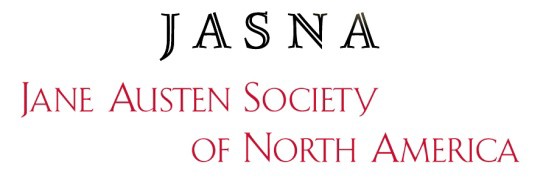 Statement of Deferred GivingName(s):____________________________________________________________________________Address:_______________________________________________________________________________________________________________________________________________________________City: __________________________________ State:_________________ Zip Code: ______________Phone: __________________________________ Email: _____________________________________As an indication of support for the Jane Austen Society of North America, I/we are pleased to confirm that a provision has been made in my/our estate plan naming The Jane Austen Society of North America, Inc. Bequest/Will        Trust       Retirement Plan        Life Insurance       Bank/Brokerage Account Other____________________________________________________With the understanding that values are subject to change and that this planned gift is completely revocable, the approximate value of this future gift is $ _____________________. My/our provision names The Jane Austen Society of North America, Inc. as the beneficiary.This gift is: Unrestricted: to be used to benefit the Jane Austen Society of North America where the need is greatest. To be used to support the following: __________________________________________________Information shared by our donors is confidential and can be accessed only by JASNA Officers. If you have further preferences regarding the information you are sharing, please review the following statements so we can recognize you appropriately: I/we approve of recognition of my/our intentions in donor lists and at JASNA events. Do not recognize me/us for my/our intentions in donor lists or at JASNA events.Important: It is understood that this document is not binding upon the donor(s) or her/his estate and that the planned gift described in this document may be revoked at any time.Signature of donor: _________________________________________________ Date: ____________Signature of donor: _________________________________________________ Date: ____________